§1208.  Court involvement1.  Application to court.  On application of an authorized fiduciary, a person entitled to notice under section 1207, subsection 3, a beneficiary or, with respect to a charitable interest, the Attorney General, the court may:A.  Provide instructions to the authorized fiduciary regarding whether a proposed exercise of the decanting power is permitted under this Act and consistent with the fiduciary duties of the authorized fiduciary;  [PL 2021, c. 235, §1 (NEW).]B.  Appoint a special fiduciary and authorize the special fiduciary to determine whether the decanting power should be exercised under this Act and to exercise the decanting power;  [PL 2021, c. 235, §1 (NEW).]C.  Approve an exercise of the decanting power;  [PL 2021, c. 235, §1 (NEW).]D.  Determine that a proposed or attempted exercise of the decanting power is ineffective because:(1)  After applying section 1221, the proposed or attempted exercise does not or did not comply with this Act; or(2)  The proposed or attempted exercise would be or was an abuse of the fiduciary's discretion or a breach of fiduciary duty;  [PL 2021, c. 235, §1 (NEW).]E.  Determine the extent to which section 1221 applies to a prior exercise of the decanting power;  [PL 2021, c. 235, §1 (NEW).]F.  Provide instructions to the trustee regarding the application of section 1221 to a prior exercise of the decanting power; or  [PL 2021, c. 235, §1 (NEW).]G.  Order other relief to carry out the purposes of this Act.  [PL 2021, c. 235, §1 (NEW).][PL 2021, c. 235, §1 (NEW).]2.  Court approval.  On application of an authorized fiduciary, the court may approve:A.  An increase in the fiduciary's compensation under section 1215; or  [PL 2021, c. 235, §1 (NEW).]B.  A modification under section 1217 of a provision granting a person the right to remove or replace the fiduciary.  [PL 2021, c. 235, §1 (NEW).][PL 2021, c. 235, §1 (NEW).]SECTION HISTORYPL 2021, c. 235, §1 (NEW). The State of Maine claims a copyright in its codified statutes. If you intend to republish this material, we require that you include the following disclaimer in your publication:All copyrights and other rights to statutory text are reserved by the State of Maine. The text included in this publication reflects changes made through the First Regular and First Special Session of the 131st Maine Legislature and is current through November 1. 2023
                    . The text is subject to change without notice. It is a version that has not been officially certified by the Secretary of State. Refer to the Maine Revised Statutes Annotated and supplements for certified text.
                The Office of the Revisor of Statutes also requests that you send us one copy of any statutory publication you may produce. Our goal is not to restrict publishing activity, but to keep track of who is publishing what, to identify any needless duplication and to preserve the State's copyright rights.PLEASE NOTE: The Revisor's Office cannot perform research for or provide legal advice or interpretation of Maine law to the public. If you need legal assistance, please contact a qualified attorney.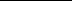 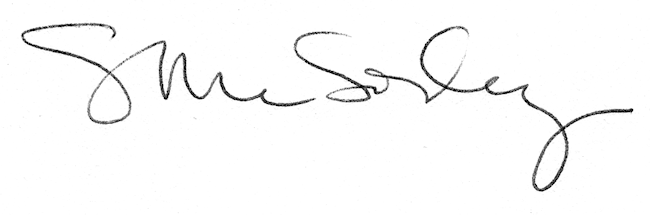 